MS/ DECOUVRIR L’ECRIT : IDENTIFIER DES FORMES ECRITESSavoir reconstituer un mot dans différents systèmes d’écritureFaire la correspondance entre les lettresConsigne : reconstitue le mot POULE en script  en commençant au P  puis colorie la poule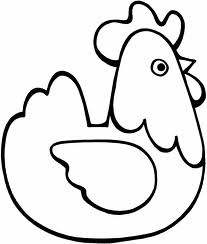 A découper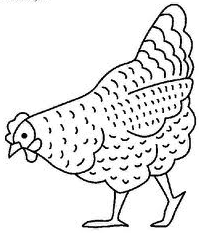 POULEolpsuieolpsuieolpsuie